附件三：中国矿业大学（北京）2020届毕业生秋季就业双选会注意事项一、单位参会人数1-2人；二、参会单位请提前一周将参会回执word版发送至邮箱jiuye@cumtb.edu.cn确认；并于双选会当天13:00-14:00，携加盖公章的参会回执，在学校体育训练馆签到入场；三、每个展位（2m×1m标准）设一套双人桌椅，大学生就业创业指导中心负责制作单位名称标识，展位里侧可供单位张贴宣传海报等，展位旁可放置易拉宝。参会单位自行解决张贴宣传海报的相关问题，禁止使用无法清除的胶带及双面胶等，望参会单位谅解；四、与会期间,参会单位食宿自行安排，校内住宿的我中心可帮忙预定，也可直接联系矿大国际交流中心(电话010-62331021)；五、如需使用面试或笔试场地，请提前一周与我中心联系，因教室资源紧张，不保证完全满足您的需求，请见谅；六、参会单位自行驾车的，我中心将提供临时停车证，请在矿大体育训练馆入场签到时领取。乘车路线：（1）北京站(地铁2号线)—雍和宫站（换乘地铁5号线）—大屯路东站（换乘地铁15号线）—六道口站（D口出），即到中国矿业大学(北京)学院路校区北门；（2）北京站(地铁2号线)—西直门站（换乘地铁13号线）—五道口站（B口出）—398路公交车（育新小区方向）—学院路北口站，即到中国矿业大学(北京) 学院路校区东门；（3）北京西站—387路公交车—蓟门桥南站（换乘392、632、438）—学院路北口站, 即到中国矿业大学(北京) 学院路校区东门；（4）打车请到中国矿业大学（北京）学院路校区。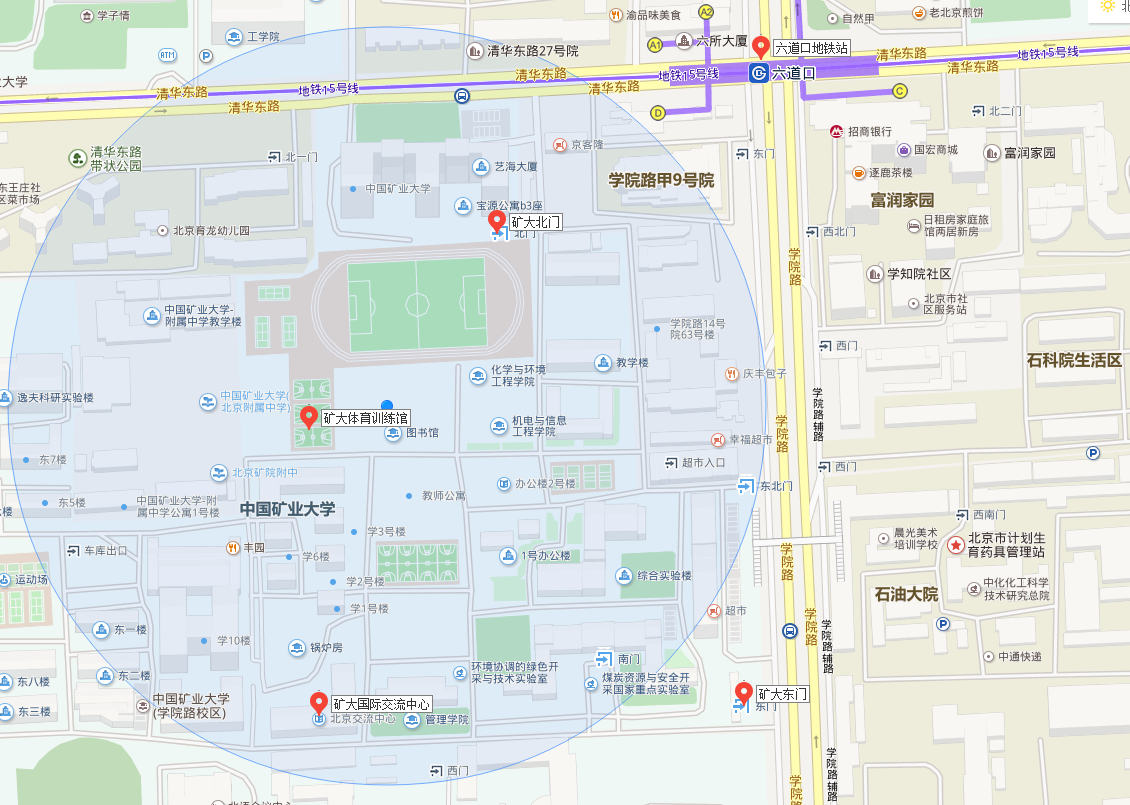 